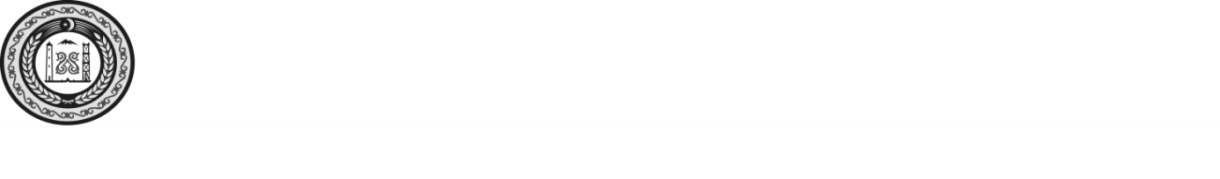 СОВЕТ ДЕПУТАТОВ КУРЧАЛОЕВСКОГО МУНИЦИПАЛЬНОГО РАЙОНА ЧЕЧЕНСКОЙ РЕСПУБЛИКИ(Совет депутатов Курчалоевского муниципального района)НОХЧИЙН РЕСПУБЛИКИН КУРЧАЛОЙ МУНИЦИПАЛЬНИ К1ОШТАН ДЕПУТАТИЙН КХЕТАШО(Курчалойн муниципальни к1оштан депутатийн кхеташо)РЕШЕНИЕ28 апреля 2020 года                                                                              № 166/49-3г. КурчалойОб отчёте главы администрации Курчалоевского муниципального района о результатах деятельности администрации Курчалоевского муниципального района за 2019 год	В соответствии с Федеральным законом от 06.10.2003 №131-ФЗ «Об общих принципах организации местного самоуправления в Российской Федерации» и Уставом Курчалоевского муниципального района Совет депутатов Курчалоевского муниципального района р е ш и л:Утвердить отчёт главы администрации Курчалоевского муниципального района о результатах деятельности администрации муниципального района за 2019 год.Настоящее решение вступает в силу со дня его принятия и подлежит опубликованию на официальном сайте администрации Курчалоевского муниципального района в информационно-коммуникационной сети Интернет. Глава Курчалоевскогомуниципального района                                                                 А.Ш. ВитиговПриложение  к Решению Совета депутатовКурчалоевского муниципального районаот 28 апреля 2020 года № 166/49-3Отчето работе администрации Курчалоевского муниципального района за 2019 год	Администрацией Курчалоевского муниципального района Чеченской Республики по плану проводились расширенные совещания с главами администраций сельских поселений, имамами населенных пунктов, руководителями учреждений, предприятий и организаций района, на которых выносились вопросы социальной направленности и жизнеобеспечения населения.	Контрольно-организационным отделом администрации района в соответствии с планом работы подготовлены и запротоколированы совещания главы администрации Курчалоевского муниципального района и первого заместителя главы администрации района по вопросам:      -    о постановке на налоговый учет лиц, занимающихся предпринимательской деятельностью в Курчалоевском муниципальном районе;- о мобилизации поступлений налоговых доходов в консолидированный бюджет Курчалоевского муниципального района;- об итогах социально–экономического развития Курчалоевского муниципального района Чеченской Республики за 2018 год и планах на 2019 год;- о реализации дорожной карты по улучшению ситуации в топливно – энергетическом комплексе;- о проведении работы по снижению неформальной занятости населения на территории Курчалоевского муниципального района; - о промежуточных итогах исполнения протокольных поручений главы администрации Курчалоевского муниципального района Чеченской Республики Х.З. Кадырова от 27 марта 2019 года №01-04 «О реализации дорожной карты по улучшению ситуации в топливно – энергетическом комплексе Чеченской Республики»; -  о внесении сведений в федеральную информационную систему; - о состоянии исполнения консолидированного бюджета Курчалоевского муниципального района Чеченской Республики и мерах по урегулированию поступлений налоговых и неналоговых доходов;- о первоочередных (злободневных) проблемах социального и экономического характера территориального сектора по Курчалоевскому району;-	организация работы органов местного самоуправления Курчалоевского муниципального района;- об обеспечении доступа к информации деятельности органов местного самоуправления Курчалоевского муниципального района;- о мерах по водоснабжению в горных селах Курчалоевского муниципального района;- об инвестиционной деятельности на территории Курчалоевского муниципального района;-  о подготовке и проведении выборов депутатов представительного органа Курчалоевского муниципального района 3 марта 2019 года;-    о целевом использовании сельскохозяйственных угодий на территории Курчалоевского муниципального района;- о работе по внесению сведений похозяйственного учета в базу данных программного комплекса «ПАРУС»; - об актуализации списка остронуждающихся в переселении граждан, проживающих в оползневых зонах на территории Курчалоевского муниципального района;-   о мониторинге деятельности органов местного самоуправления;-   о состоянии сферы культуры в Курчалоевского муниципального района; -   о ходе реализации протокольных поручений Главы Чеченской Республики Р.А. Кадырова;-  об инвестиционной деятельности на территории Курчалоевского муниципального района;- о решении проблемных вопросов, озвученных на телеканале ЧГТРК «Грозный» в программе «Социальный политик»;-  о мерах по переселению граждан из оползневых зон;- о мерах по исполнению перечня поручений Главы Чеченской Республики Р.А. Кадырова от 07.02.2019г. №01-03 пп;- о подготовке документации планируемого агропромышленного парка «Курчалоевский» в Курчалоевском муниципальном районе Чеченской Республики;- о мерах по урегулированию задолженности за энергоресурсы в Курчалоевском муниципальном районе;- о мерах по организации эффективной деятельности органов местного самоуправления Курчалоевского муниципального района;- о мерах по увеличению эффективной деятельности организаций культуры Курчалоевского муниципального района;- о мерах по реализации пункта 4 перечня поручений руководителя Администрации Главы и Правительства Чеченской Республики;      - о профилактике полиомиелита на территории Курчалоевского муниципального района;       - о текущих результатах деятельности Фонда имени Шейха Зайеда и о мерах поддержки для предпринимателей;       - о профилактике энтеровирусной инфекции на территории Чеченской Республики.  	Контрольно-организационным отделом подготовлены и проведены мероприятия:            - открытие социально-значимых объектов – 9;            - открытие объектов дорожной инфраструктуры – 4.Также отделом совместно с управлением культуры Курчалоевского муниципального района подготовлены и проведены мероприятия по знаменательным датам.	Отделом проводился мониторинг реализации пункта 5 протокольного поручения Главы Чеченской Республики Р.А. Кадырова от 06 мая 2014 года №01-40 «О содержании в образцовом состоянии государственной символики Российской Федерации, а также портретов Президента Российской Федерации В.В. Путина и Первого Президента Чеченской Республики, Героя России             А.А. Кадырова».	Отделом осуществлялась нормотворческая деятельность, подготовлены                     распоряжения и составлены тематические планы по празднованию значимых дат.	Оказывалась консультативная помощь представителям администраций местных поселений по исполнению протокольных поручений Главы Чеченской Республики, ведению делопроизводства, составлению отчетов и планов работы, а также по другим вопросам.	Контрольно-организационным отделом направлены:- Руководителю Администрации Главы и Правительства Чеченской Республики планы основных мероприятий администрации Курчалоевского муниципального района;- в Администрацию Главы и Правительства Чеченской Республики 
информации о планируемых мероприятиях, тематические планы мероприятий по подготовке и празднованию знаменательных дат;Кроме того, подготовлены и направлены различные другие информации, в том числе о тематическом оформлении населенных пунктов к праздникам.	Ведется работа по подготовке отчета о работе администрации Курчалоевского муниципального района за 2019 год.В целях предупреждения негативных проявлений среди населения и в соответствии с протокольными поручениями Главы Чеченской Республики            Р.А. Кадырова отделом по взаимодействию с правоохранительными органами и силовыми структурами администрации района во взаимодействии с правоохранительными органами, имамами населенных пунктов, активистами общественных организаций «АХМАТ», «ПУТИН», «Молодежный парламент», на постоянной плановой основе в образовательных учреждениях, на пятничных молитвах, сходах граждан ведется работа с населением по профилактике терроризма, наркомании, коррупции и соблюдения правил дорожного движения.Всего за отчетный период 2019 года проведено 119 профилактических мероприятий. Из них:- по профилактике терроризма и экстремизма – 42;- по профилактике наркомании – 35;- по профилактике коррупции – 15;- по профилактике соблюдения правил дорожного движения – 27.В целях практической отработки вопросов принятия решений и планирования мероприятий по противодействию терроризму, организации управления и взаимодействия с подразделениями ОУФСБ, ОМВД, МЧС, ЦРБ, проведены учебные тренировки с оперативной группой в Курчалоевском районе по проведению первоочередных мероприятий по пресечению террористического акта и минимизации его последствий.	Всего в истекшем периоде 2019 года проведено учебных тренировок – 5Проведены обследования на антитеррористическую защищенность объектов критической инфраструктуры расположенных на территории Курчалоевского муниципального района. Количество проведенных комиссионных обследований объектов в 2019 году – 64. Из них: – объекты образования - 32;– объекты дошкольного образования – 27;– объектов жизнеобеспечения – 5.Штабом добровольной народной дружины оказано содействие правоохранительным органам района по обеспечению общественного порядка на территории района в период проведения общественных, спортивных, праздничных и других массовых мероприятий.   Также в соответствии с графиком дежурства, членами ДНД района совместно с сотрудниками ОМВД России по Курчалоевскому району проводились совместные патрулирования по обеспечению общественного порядка на территории района.В истекшем периоде 2019 года проведено:- совместных мероприятий – 88;- по охране общественного порядка – 34;- по обеспечению безопасности проводимых общественных, спортивных, праздничных и других массовых мероприятий – 54;- проведено профилактических бесед – 42.На территории Курчалоевского муниципального района функционирует межведомственная комиссия по делам несовершеннолетних и защите их прав при администрации Курчалоевского муниципального района в составе 16 человек: - проведено заседаний – 10, на которых рассмотрены и приняты меры по следующим материалам в отношении несовершеннолетних:- по ч.1 ст. 5.35 КоАП РФ «Неисполнение родителями или иными законными представителями несовершеннолетних обязанностей по содержанию и воспитанию несовершеннолетних» вынесены меры взыскания в виде штрафов по 32материалам, в виде предупреждения по 4 материалам;- по ч. 5 ст. 11.1 КоАП РФ «Проход по железнодорожным путям в неустановленных местах» - штраф в сумме 100 (ста) рублей по1 материалу;- по ч. 1 ст. 12.7 КоАП РФ «Управление транспортным средством водителем, не имеющим права управления транспортным средством» - штраф в сумме 5000 (пять тысяч) рублей по 1 материалу;- по ч.4 ст.19.30 КоАП РФ «Умышленное искажение результатов государственной итоговой аттестации и предусмотренных законодательством об образовании олимпиад школьников, а равно нарушение установленного законодательством об образовании порядка проведения государственной итоговой аттестации» - штраф в сумме 3000 (три тысяч) рублей по 2 материалам.На территории Курчалоевского муниципального района функционирует 28 дошкольных образовательных учреждения (25 муниципальных – 3443 воспитанника, 3 государственных – 871 воспитанника), количество воспитанников 4314, из них мальчиков 2046, девочек 2268.За отчетный год на территории Курчалоевского муниципального района открыто 2 детских сада в сельских поселениях Майртуп (на 140 мест) и Цоци-Юрт (на 140 мест).Проведенные мероприятия дошкольным образованием – 375, количество участников – 3693.На территории Курчалоевского муниципального района функционирует медицинское Государственное бюджетное учреждение «Курчалоевская центральная районная больница» министерство здравоохранения Чеченской Республики. В структуру ГБУ «Курчалоевская ЦРБ» входят 23 медицинских организаций, расположенных в населенных пунктах Курчалоевского муниципального района.Количество капитально-отремонтированных объектов за 2019 год – 2 ед. (Врачебная амбулатория с. Аллерой и с. Гелдаган).В отрасли трудится, всего – 965 чел.За 2019г. на территории района родилось всего детей – 2030, умерло – 338 чел. Количество граждан, зарегистрированных по различным заболеваниям – 54372 чел.Количество детей, привитых против полиомиелита – 11616 чел. из числа 19337 чел.Всего привито детей за 2019 год в соответствии приказа национального календаря – 65237 чел.Учреждений культуры на территории Курчалоевского муниципального района – 42, из них:- МУ «Отдел культуры Курчалоевского муниципального района» - 1;- МБУ «Централизованная бухгалтерия учреждений культуры отдела культуры Курчалоевского муниципального района» - 1;- КДУ – 1 (17 филиалов); - ЦБС – 1 (20 филиалов); - ДШИ – 1.Всего культурно-досуговых учреждений в Курчалоевском муниципальном районе – 18, количество клубных формирований – 186, участников 2445, из них до 14 лет 1360, свыше 14 лет 1085.В работе учреждений культуры Курчалоевского муниципального района в отчетном году проведено информационно-просветительских и культурно-досуговых мероприятий – 1861 (АППГ -1612), в них приняло участие – 9,964 человек, (АППГ – 8,938), зрителей – 163,648 человек, (АППГ – 140,232).С октября 2019 года построен и функционирует новый сельский дом культуры в селе Бачи-Юрт на 200 посадочных мест, здесь же расположена Бачи-Юртовская сельская библиотека. 	Главой администрации Курчалоевского муниципального района Чеченской Республики Хамзатом Зелимхановичем Кадыровым за истекший период 2019 года учреждениям культуры из внебюджетных средств была оказана следующая финансовая помощь (1,597,800 – один миллион пятьсот девяносто семь тысяч восемьсот рублей):	В рамках поручений Главы ЧР оказана материальная поддержка в укреплении материально-технической базы сельских учреждений культуры, в частности на приобретение музыкальных инструментов:1. СДК с. Гелдаган -750,0 тыс.руб.;2. СДК с. Ялхой – Мохк – 750,0 тыс.руб.;На территории Курчалоевского муниципального района функционирует учреждение ГБУ «КЦСОН» Курчалоевского района составляет:- отделение социального обслуживания на дому граждан пожилого возраста и инвалидов;- отделение социально-медицинского обслуживания на дому граждан пожилого возраста и инвалидов;- отделение срочного социального обслуживания.КЦСОН оказывает следующие социальные услуги на дому граждан пожилого возраста и инвалидов:- социально – бытовые – на 01 декабря 2019г. оказано 116547 услуг;- социально – медицинские – на 01 декабря 2019г. оказано 40520 услуг;- социально – психологические – 01 декабря 2019г. оказано 35804 услуг;- социально – правовые – на 01 декабря 2019г. оказано 9935 услуг;- срочные социальные услуги – 01 декабря 2019г. оказано 12874 услуг.	На социальном обслуживании КЦСОН находятся 1833 чел. разных категорий граждан в том числе:- вдовы участников ВОВ – 5 чел.;- труженики тыла – 7 чел.;- инвалиды 1 гр. – 183 чел.;- инвалиды 2 гр. – 519 чел.;- дети инвалиды – 184 чел.;- одинокие – 42 чел.;- престарелые – 242 чел.;- круглые сироты – 32 чел.;- полу сироты – 10 чел.;- малообеспеченные – 609 чел.По состоянию на 01.12.2019 г. на территории района выявлено:- малоимущие семьи, стоящие на учете или имеющие право встать на учет для получения субсидий – 500;- малообеспеченные и нуждающиеся семьи, не состоящих на учете, но находящихся в трудной жизненной ситуации– 155.Количество семей (граждан), которым оказана благотворительная помощь 5690 из них:- семьи (граждане), которым оказана помощь в виде продуктов питания – 5500;- семьи (граждане), которым оказана помощь в виде одежды, мебели, учебных принадлежностей и иных бытовых средств – 180;- семьи (граждане), получившие финансовую помощь (на лечение, обучение и т.д.) -10.На территории Курчалоевского муниципального района функционирует 3 государственных образовательных учреждения, 32 общеобразовательные организации, и 5 частных общеобразовательных учреждения, количество учащихся 21825, из них 10859 мальчиков, 10966 девочек. Всего 32 школы:- 2 школы открыты в октябре, начнут функционировать с января 2020 года;- СШ № 4 г. Курчалой – 720 посадочных мест;- СШ № 5 г. Курчалой – 360 посадочных мест.По состоянию на 1 декабря 2019 года на территории Курчалоевского муниципального района ведется работа по установлению опеки и попечительства следующих категорий граждан: - опека и попечительство над совершеннолетними, орган опеки – администрация Курчалоевского муниципального района, вынесенных решений:- опека над недееспособными совершеннолетними – 67;- опека в форме патронажа над нетрудоспособными дееспособными лицами – 3;- опека и попечительство над несовершеннолетними (дети-сироты и дети, оставшиеся без попечения родителей), орган опеки – МУ «Управление образования Курчалоевского муниципального района», вынесенных решений:- над детьми полу сиротами - 93, -  над детьми круглыми сиротами-11. С 01.01.2019 г. по 28.11.2019 г. поставлено на учет и признано безработными 6350 человек.Выплата пособия по безработице на 28.11.2019 г.: - количество получателей – 3349;- за текущий год трудоустроено по направлению ЦЗН на постоянные рабочие места - 458 человек, из них инвалиды – 82 человек.Оказана услуга: «Информированию о положении на рынке труда в Чеченской Республике» - 6904 человек.По принципу одного окна (через МФЦ) – 1343.Оказана услуга: «Содействие в поиске подходящей работы, а работодателям в подборе необходимых работников» - 6764.По принципу одного окна (через МФЦ) – 1343.Оказана услуга: «Социальная адаптация безработных граждан» - 3757.По принципу одного окна (через МФЦ) – 1343.Направлено на профессиональное обучение безработных граждан – 104 человек.Направлено на профессиональное обучение и дополнительного профессионального образования граждан пред пенсионного возраста – 64 человек.По состоянию на 1 декабря 2019 года на территории Курчалоевского муниципального района функционируют 65 спортивных объектов, из них 3 футбольных стадиона с искусственным покрытием, 3 физкультурно – спортивных комплекса, 44 спортивных залов,15 плоскостных сооружений (в том числе 5 воркаутных площадок). За 2019 год на территории района построено 5 спортивных объектов. Также в районе функционируют 7 футбольных команд:- высшая лига - 2 команды;- первая лига - 5 команд.За 2019 год на территории района проведено 51 спортивно-массовых мероприятий: из них 4 организовано и проведено администрацией района. Всего задействовано людей в данных мероприятиях – 5668 чел. По состоянию на 13.12.2019 г. на территории района выявлено:- сироты – 11;- полусироты – 93.Всего в районе сотрудники правоохранительных органов, погибших при исполнении служебных обязанностей- 264, детей погибших сотрудников всего 525 чел., из них:- 98 работают, из них трудоустроено при содействии администрации района - 65;53 - отказались по семейным (иным) обстоятельствам от трудоустройства;7 – отказались по состоянию здоровья;9 - изъявили желание трудоустроиться (на стадии рассмотрения)3 – решение о трудоустройстве принято (готовят документы 1 - в МВД и 2 Росгвардию);111– студентов;212– школьников;9– дошкольников;6– за пределами РФ;7– за пределами ЧР;1 – уволен;1 – на пенсии;7 – не определились с местом учебы/трудоустройства;1 – осужден.1. г. Курчалой погибшие сотрудники-29, их детей-60.2. с. Гелдаган погибшие сотрудники -22, их детей -45.3. с. Цоци-Юрт погибшие сотрудники-32, их детей-56.4. с. Ахкинчу-Барзой погибшие сотрудники -5, их детей-7.5. с.Аллерой погибшие сотрудники-35, их детей-65.6. с. Хиди-Хутор погибшие сотрудники-1, их детей-6.7. Регитинское сельское поселение погибшие сотрудники-4, их детей -5.8. с.Ялхой-Мохк погибшие сотрудники-7, их детей-8.9. с.Джугурты погибшие сотрудники-1, их детей-5.10 с.Майртуп погибшие сотрудники-26, их детей-55.11. с.Ахмат-Юрт погибшие сотрудник -70, их детей-162.12. Бачи-Юрт погибшие сотрудники-3Отделом архитектуры и градостроительства проведена следующая работа:- работа с входящей корреспонденцией от физических и юридических лиц (составление справок и отчетов) – 198;- подготовка справок о строительстве на территории района – 38;- выездные проверки и совещания по вопросам касающихся компетенции отдела – 123;- подготовка архитектурных предложений по благоустройству территорий и строительству зданий и сооружений на территории района - постоянно;- велась работа по актуализации федеральной информационной адресной системы «ФИАС»;- велась работа по приведению абонентской базы АО «Чеченэнерго» в соответствии с ФИАС; - велась консультативная работа со специалистами городского и сельских поселений ответственных за ведение базы ФИАС;- велась работа над актуализацией перечней улиц и переулков на территории сельских поселений.- подготовлены разрешения на строительство ОКС - 54;- подготовлено распоряжение о переводе нежилого помещения в жилое помещение - 35;- подготовлены разрешения на ввод в эксплуатацию - 36; - подготовка планов и отчетов (фотоотчеты) – 84.- подготовил уведомления о начале строительства – 399;- подготовил уведомления о завершении строительства – 301; - выдача градостроительного плана земельного участка – 58.	Отделом имущественных отношений заключение 1472 договоров с физическими и юридическими лицами из них:	- купли-продажи – 226;	- аренды под ИЖС – 1230;- аренды под коммерческую и иную деятельность – 16.Дополнительные соглашения к договорам аренды: 128, из них:- дополнительные соглашения об изменении адреса, реквизитов, годовой арендной платы – 92;- соглашения о расторжении договоров аренды – 36.Проведена выгрузка в ГИС ГМП всех сведений о задолженности и начислениях по договорам аренды методом интеграции программного продукта САУМИ в ГИС ГМП. Общее число выгруженных начислений и сумма, образовавшая их, составляет:- 7 132 начислений на сумму 33 481 303,85 руб., из них:- 3841 начислений на сумму 12 756 320,30 руб. – основной долг; - 3291 начислений на сумму 20 724 983,55 руб. – пеня.Также, по всем договорам купли-продажи за 2018 г. (226 ед.) направлены запросы в ГИС ГМП и присвоены УИН.Отделом экономической и инвестиционной политики сформирован реестр планируемых к реализации и реализуемых инвестиционных проектов состоит из 181 проектов на сумму 11 млрд. 880 млн. 450 тыс. руб., реализация которых позволит создать в районе 1 234 рабочих мест, из них по сферам:- агропромышленного комплекса– 15 проектов на сумму 10 млрд. 990 млн. руб.- ,631 рабочих мест;- услуг и обслуживания – 161 проектов на сумму 855 млн. 450 тыс. руб., - 570 рабочих мест;- промышленности – 4 проектов на сумму 15 млн. руб., 21 рабочих мест;- социального обслуживания – 1 проект на сумму 20 млн. руб., - 12 рабочих мест.Во взаимодействии с микрофинансовыми организациями и фондами в текущем году 11 субъектам малого и среднего предпринимательства оказана финансовая поддержка на сумму более 22 млн. руб. В Чеченстат направлен:  - статистический отчет по форме 1-МО «Сведения об объектах инфраструктуры муниципального образования по состоянию на 31 декабря 2018 года»; - отчет о проведенных ярмарках по форме №3- «Ярмарка сведения о числе торговых мест на ярмарках»;- статистический отчет по форме приложения к 1-МО показатели для оценки эффективности деятельности органов местного самоуправления городских округов и муниципальных районов по состоянию на 31 декабря 2018 года.В министерство экономического, территориального развития и торговли Чеченской Республики направлен:  - типовой доклад главы администрации Курчалоевского муниципального района «Указ №607» о достигнутых значениях показателей для оценки эффективности деятельности органов местного самоуправления городских округов и муниципальных районов за 2018 год и их планируемых значениях на 3-летний период;- информация о социально-экономическом положении района в разных формах (текстовый, табличный, короткий и расширенный); -	информация о реализованных, реализуемых и планируемых к реализации инвестиционных проектах; - отчет в соответствии с формированием Национального рейтингасостояние национального рейтинга на территории ЧР по респондентам по специализированном показателям А2, А7, А8; - отчет об оказанных муниципальных услугах через МФЦ и ОМС.В департамент по взаимодействию с органами местного самоуправления Администрации Главы и Правительства Чеченской Республики направлена информация о социально-экономическом положении района в разных формах (текстовый, табличный, короткий и расширенный);Оказывается, консультационная и информационная поддержка субъектам малого и среднего предпринимательства и по обращениям граждан в части вопросов, касающихся отдела;Проводится работа с инвесторами, желающими реализовать инвестиционные проекты на территории района.Отделом жилищно-коммунального хозяйства администрации района в соответствии с планом, утвержденным главой администрации Курчалоевского муниципального района проведена следующая работа:- собраны сведения об остронуждающихся в проведении инженерных коммуникаций улицах в населенных пунктах района;- с устными обращениями принято 102 человек. Даны разъяснения по существу по всем вопросам;- проведен мониторинг деятельности органов местного самоуправления в области ЖКХ;отдел оказывал методическую помощь в организации и планировании мероприятий по вопросам ЖКХ культурным, образовательным, медицинским и ресурсоснабжающим организациям района;- в соответствии с утвержденным план-графиком проведены семинары с органами местного самоуправления района;- проведены выездные проверки и совещания по вопросам касающихся компетенции отдела;- работа с входящей корреспонденцией от физических и юридических лиц (составление справок и отчетов) – 427 писем;- проведена работа по исполнению поручения Главы администрации Курчалоевского муниципального района Х.З. Кадырова по снижению дебиторской задолженности ресурсоснабжающих организаций района;проведена работа по сбору информации о проблемных вопросах в жилищно-коммунальном хозяйстве района, требующих решений на местном и региональном уровне;- проведены мероприятия по санитарной очистке населенных пунктов района;- отдел ЖКХ осуществляет анализ динамики состояния задолженности с учетом определения эффективности принимаемых мер по ее сокращению;- на постоянной основе проводится проверка по содержанию главами администраций сельских поселений мест временного накопления ТКО;- проведена работа по консультированию граждан по вопросам, связанным с постановкой на учет в качестве нуждающихся в улучшении жилищных условий;- консультирование граждан по вопросам защиты прав потребителей в сфере предоставления коммунальных услуг;- работа по исполнению требований Законодательства РФ и нормативных актов ЧР в сфере ЖКХ;	- принято участие в комиссиях администрации района;	- выданы гражданам акты осмотра жилищно-бытовых условий;- проведен мониторинг состояния временных площадок для накопления твердых коммунальных отходов, расположенных в районе;- организованы и проведены мероприятия по благоустройству и санитарной очистке территорий населенных пунктов, в данных мероприятиях приняли участие более 800 человек, задействовано 45 ед. техники, собрано 56,8м3 мусора;- ежеквартально при участии представителей министерства природных ресурсов и окружающей среды Чеченской Республики с руководителями муниципальных учреждений и предприятий района проведены семинар-совещания, где обсуждались наиболее актуальные вопросы, связанные с экологической безопасностью;- в отношении граждан составлено 6 протоколов об административных правонарушениях;	- проведена работа по подготовке объектов жилищно-коммунального комплекса и социальной сферы к прохождению осенне-зимнего периода 2019-2020гг.;- получен паспорт готовности r ОЗП 2019-2020 гг.;- организована работа, созданием базы данных абонентов, по сверке справок об отсутствии задолженности за ЖКУ за работниками организаций и учреждений района. (проверены справки 7 000 работников организаций и учреждений района);- подготовка и предоставление сводной статистической отчетности:  	- форма – 1-жил фонд- подготовка и предоставление сводной статистической отчетности:- форма – 3-ДГ (МО)- поставлены на учет в качестве нуждающихся в улучшении жилищно-бытовых условий граждан – 45 ч.- составлены акты обследования жилищно-бытовых условий граждан - 75ч. В рамках исполнения распоряжения главы администрации района проведена работа по инвентаризации артезианских скважин, расположенных в населенных пунктах района.Ведется контроль за проводимой работой ресурсоснабжающими организациям района в рамках исполнения протокольного поручения Главы Чеченской Республики Р.А. Кадырова от 15.08.2019 года № 01-16 пп.Отделом правового и кадрового обеспечения проведена следующая работа:- направлено на взыскание задолженности перед администрацией Курчалоевского муниципального района в адрес должников 929 претензий на общую сумму 16 847 740,17 руб.;- направлены в мировые суды Курчалоевского муниципального района 396 заявлений о выдаче судебных приказов на общую сумму 8 124 186,07 руб.;- направлено в Шалинский МРО судебных приставов на принудительное взыскание в пользу администрации судебные приказы в отношении 113 должников;	- поданы в исковом порядке материалы о взыскании задолженности на общую сумму 891 885,24 руб. в отношении 24 человек;- итогам рассмотрения заявленных требований вынесены решения суда:а) о взыскании в пользу администрации задолженности в размере                        101 606,27 руб.;б) об удовлетворении ходатайств ответчиков в части применения срока исковой давности и уменьшения размера неустойки признана безнадежной к взысканию сумма в размере 296 689,40 руб.;- разработано и внесено отделом – 177 проекта МПА;- проведена правовая экспертиза и согласовано – 1 810 проектов МПА;- проведена разработка проектов решений Совета депутатов Курчалоевского района и внесены на утверждение в порядке правотворческой инициативы – 22 проекта МНПА;-подготовлены Благодарственные письма главы администрации– 32 экз.;- подготовлены Почетные грамоты главы администрации – 20 экз.;-принято в судебных заседаниях в судах общей юрисдикции –70 участий;- обеспечено проведение с ОМС муниципальных образований района – 3 (трех) семинаров;- по рассмотрению кандидатур для представления к награждению почетными званиями Чеченской Республики по профессии обеспечено проведение комиссии по присвоению наград администрации – 8 заседаний;- в административную комиссию района поступило всего - 73 протокола, составленных главами администраций поселений района по соответствующим статьям ЗЧР № 17-рз, по итогам рассмотрения которых вынесено:а) 20 предупреждений;  б) 53 штрафов на общую сумму 49 200 руб.Кадровое обеспечение:	- по поданным заявлениям обеспечено проведение заседаний комиссии по установлении трудового стажа администрации, по итогам которого, на основании свидетельских показаний, установлен трудовой стаж–9 заявителей;	- проведены заседания конкурсной комиссии на замещение вакантных должностей в администрации –  14 заседаний;	- проведены заседания по формированию резерва кадров – 3 заседания;- обеспечено прохождение диспансеризации – 17 мун. служащими; - направлено на повышение квалификации – 7 мун. служащих;- включено в кадровый резерв (за весь период) – 115 человек;- назначено из кадрового резерва на вакантные должности (за весь период) – 34 человек;- сформирован резерв управленческих кадров с включением в него – 3 человек, один из которых назначен на должность высшей группы. Общим отделом администрации проведена следующая работа:В настоящее время на исполнении в администрации Курчалоевского муниципального района находится 54 поручения. Информация об исполнении Поручений направляется в срок в Отдел Контроля Администрации Главы и Правительства Чеченской Республики, достоверность предоставляемой информации подтверждается курирующими заместителями. Сроки предоставления информации не нарушены, замечания и предложения с Администрации Главы и Правительства по исполнению Поручений Главы Чеченской Республики отсутствуют.Работа по рассмотрению обращений граждан организована в соответствии с Федеральным Законом «О порядке рассмотрения обращения граждан Российской Федерации» от 02.05.2006г №59-ФЗ, Закона Чеченской Республики от 05.07.2006г. №12-РЗ «О порядке рассмотрения обращений граждан в Чеченской Республике» и порядком рассмотрения граждан администрации Курчалоевского муниципального района. Всего за 11 месяцев 2019 года поступило 695 письменных и устных обращений граждан, из письменных обращений решено положительно - 185, разъяснено 137, из устных обращений решено положительно - 141, разъяснено - 232. Сроки рассмотрения обращений граждан не нарушаются.Документооборот администрации Курчалоевского муниципального района организован в соответствии с Инструкцией по делопроизводству и рекомендации Архивного Управления Правительства Чеченской Республики.Всей входящей корреспонденции с Администрации Главы и Правительства Чеченской Республики, министерств и ведомств ЧР - 3215 документа, из них для исполнения - 1837, для сведения и руководства в работе - 1378; входящей корреспонденции с организаций, предприятий и учреждений района – 878, из них для исполнения - 314, для сведения и использования в работе 56. НПА актов высших органов власти Чеченской Республики- 460, Исходящей корреспонденции - 3537, внутренней корреспонденции – 208, издано постановлений и распоряжений главы АКМР – 1810.  В рамках исполнения распоряжений главы администрации Курчалоевского муниципального района проведено 2 мониторинга и в соответствии с планом проведения семинаров со специалистами администрации поселений Курчалоевского муниципального района проведено 2 семинара. Ежемесячно, до 20 и 5 числа, в Регистр нормативных правовых актов Чеченской Республики (правовой департамент Администрации Главы и Правительства Чеченской Республики) направляются копии постановлений и распоряжений администрации района и решения Совета депутатов района в бумажном и электронном виде.В соответствии с поручением руководства администрации Курчалоевского муниципального района осуществляется участие в различных мероприятиях.Отделом информационной политики в целях доведения сведения до жителей муниципального района официальной информации о социально-экономическом и культурном развитии муниципального района, о развитии его общественной инфраструктуры и иной официальной информации:На официальном сайте опубликовано:- в новостной ленте – 566 материалов;- иной официальной информации – 446 материалов.На аккаунтах в социальных сетях опубликовано:- Instagram – 550 материалов;- Mylistory – 224 материала.Обеспечено проведение с органами местного самоуправления муниципальных образований района – 3 семинаров. Работа отдела ГО и ЧС в 2019 году велась в соответствии с планом, утвержденным Главой администрации Курчалоевского муниципального района.За 2019 год проведено 9 заседаний, в том числе:- комиссии по предупреждению и ликвидации чрезвычайных ситуаций и обеспечению пожарной безопасности на территории Курчалоевского муниципального района (КЧС района) – 7;- комиссии по повышению устойчивости функционирования объектов обеспечения жизнедеятельности населения Курчалоевского муниципального района (ПУФ) – 1;- заседания межведомственной комиссии по рассмотрению вопросов о признании помещения жилым помещением, жилого помещения непригодным для проживания и многоквартирного дома аварийным и подлежащим сносу или реконструкции – 1.По каждому направлению проведена и проводится соответствующая работа:- подготовлен проект постановления – 3;- подготовлен проект распоряжения – 4;- подготовлено и проведено КШТ – 2;- подготовлено и проведено КШУ – 2;- участие в селекторном совещании – 4;Принято участие на совещании в г. Грозном по организации работе службы 112 – 2;Принято участие на заседании КЧС ЧР в г. Грозном – 5; Принято участие на совещании Комитета Правительства Чеченской Республики по предупреждению и ликвидации последствий чрезвычайных ситуаций – 4;Исполнено входящей почты из высших –143.Рассмотрено письменных обращения граждан различного характера– 26.С устными обращениями принято 95 человек. Даны разъяснения по существу по всем вопросамВ рамках 87-й годовщины со дня гражданской обороны в октябре месяце 2019 года проведен месячник по гражданской обороне. Подготовлен годовой план комплектования Учебно-методического центра по гражданской обороне и чрезвычайным ситуациям Чеченской Республики на 2020 учебный год.Отдел оказывал помощь в разработке распорядительных документов по вопросам предупреждения чрезвычайных ситуациях на ОЭ и главам администраций сельских поселений района.Проведен мониторинг деятельности органов местного самоуправления в области ГО, ЧС и ОПБ.Отдел оказывал методическую помощь в организации и планировании мероприятий по вопросам ГО, предупреждения и ликвидации чрезвычайных ситуаций и пожарной безопасности культурным, образовательным, медицинским учреждениям района.В соответствии с утвержденным план-графиком проведены семинары с органами местного самоуправления района.Исполнение протокольных поручений главы Чеченской Республики Р.А. Кадырова, протокольные поручения КЧС и ОПБ Чеченской Республики, НПА Правительства Чеченской Республики.Проводилось визуальное наблюдение над уровнем воды в реках Хулхулау, Ахки», Гансол, Хумык и Мичик. Отдел по делам ГО и ЧС принимает активное участие во всех проводимых мероприятиях администрацией района.